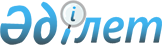 См. постановление Правительства РК от 29 июля 1996 г. N 944 ~P960944 Временное Положение "О депозитарной деятельности в Республике Казахстан"
					
			Утративший силу
			
			
		
					Утверждено Постановлением Национальной комиссии Республики Казахстан по ценным бумагам от 5 января 1996 года № 2. Утратило силу постановлением Правления Агентства Республики Казахстан по регулированию и надзору финансового рынка и финансовых организаций от 1 июня 2010 года № 75

      Сноска. Утратило силу постановлением Правления Агентства РК по регулированию и надзору финансового рынка и финансовых организаций от 01.06.2010 № 75.      В целях формирования современной инфраструктуры рынка ценных бумаг, обеспечивающей эффективность проведения операций с ценными бумагами и защиту прав инвесторов, Национальная комиссия Республики Казахстан по ценным бумагам постановляет: 

      1. Утвердить прилагаемое Временное Положение "О депозитарной деятельности в Республике Казахстан". 

      2. Главному управлению регулирования рынка ценных бумаг в двухмесячный срок подготовить и утвердить необходимые положения и инструкции, регулирующие депозитарную деятельность в соответствии с Временным Положением. 

      3. Установить, что все организации, осуществляющие депозитарную 

деятельность, обязаны получить лицензию в Национальной комиссии Республики Казахстан по ценным бумагам на ведение этой деятельности не позднее шести месяцев со дня утверждения Временного Положения.

     4. Установить, что Временное Положение действует до принятия соответствующего Закона.     Председатель                        Временное Положение

        "О депозитарной деятельности в Республике Казахстан"                         I. Общие положения            1. Отношения, регулируемые данным Положением       Настоящее Положение определяет правовые основы функционирования депозитариев и осуществления депозитарной деятельности, направленной на развитие рынка ценных бумаг, обеспечение системы защиты прав участников рынка ценных бумаг, имущественных интересов собственников, а также регулирует вопросы правового статуса Центрального депозитария и механизмы взаимодействия элементов депозитарной системы. 



 

                         2. Основные понятия 



 

      В настоящем Положении используются следующие понятия: 

      Комиссия - Национальная комиссия Республики Казахстан по ценным бумагам. 

      Клиринг по операциям с ценными бумагами - подтверждение взаимных обязательств по поставке (переводу) ценных бумаг и денежных средств участников операций с ценными бумагами. 

      Заключение сделки по ценным бумагам - заключение договора о передаче прав собственности на ценные бумаги и условиях передачи этих прав. 

      Завершение (поставка против платежа) сделок - факт выполнения взаимных обязательств сторон, заключающих сделку с ценными бумагами. 

      Собственник ценных бумаг - лицо, обладающее правом собственности на ценные бумаги, в том числе правом на получение дохода по ценным бумагам. 

      Номинальный держатель ценных бумаг - лицо, не являющееся собственником ценной бумаги, осуществляющее реализацию права требования по ней по поручению держателя ценной бумаги от своего имени и по поручению держателя ценной бумаги. 

      Держатели ценных бумаг - собственники и номинальные держатели ценных бумаг. 

      Депозитарная деятельность - осуществление функций по хранению и учету ценных бумаг, принадлежащих членам депозитария, их клиентам, и обслуживанию совершения сделок с этими ценными бумагами. 

      Регистратор ценных бумаг - лицо, осуществляющее функции ведения одного или более реестров держателей ценных бумаг. 

      Хранилище ценных бумаг - это юридическое лицо, осуществляющее деятельность по хранению ценных бумаг своих клиентов и имеющее право разместить в депозитарии и выполнять другие сделки от имени других вкладчиков ценных бумаг. 

      Депозитарий - создаваемая профессиональными участниками рынка ценных бумаг специализированная организация, функции которой заключаются в хранении ценных бумаг и техническом обслуживании совершаемых ее членами в интересах их клиентов сделок с этими ценными бумагами (учет и регистрация движения выраженных в ценных бумагах имущественных прав). 

      Депонент - любое юридическое или физическое лицо, являющееся клиентом депозитария, которое на договорных основах пользуется услугами депозитария по обслуживанию сделок с ценными бумагами, переданных ему, как номинальному держателю. 

      Депозитарный договор (договор счета депо) - договор между депозитарием и депонентом, определяющий права, обязанности и полномочия сторон и регулирующий отношения, возникающие между ними. 

      Счет депо депонента - совокупность записей в базах данных и журналах депозитария, посредством которых осуществляется учет ценных бумаг депонента. 

      Обездвиживание ценных бумаг - это принятие ценных бумаг на хранение в депозитарий и, тем самым временное исключение этих ценных бумаг из обращения. 



 

                    II. Депозитарная деятельность 



 

               3. Содержание депозитарной деятельности 



 

      Содержанием депозитарной деятельности являются сделки по хранению ценных бумаг, учету прав на ценные бумаги, а также технологическое и техническое обслуживание операций с ценными бумагами. 

      Хранение ценных бумаг означает обеспечение сохранности ценных бумаг с соблюдением технических и других требований, установленных Комиссией. Хранение предполагает временное обездвиживание ценных бумаг. 

      Учет прав на ценные бумаги означает фиксацию прав собственности на ценные бумаги, приобретения и отчуждения этих прав. 



 

           4. Объекты и субъекты депозитарной деятельности 



 

      Объектами депозитарной деятельности являются ценные бумаги, допущенные к обращению на рынке ценных бумаг в Республике Казахстан. 

      Депозитарная деятельность может осуществляться специализированной организацией, осуществляющей функции по хранению и учету ценных бумаг, как исключительные. 

      Субъектами депозитарной деятельности являются депозитарий и депоненты. 

      Недопустимо осуществление депозитарной деятельности одновременно с другими видами профессиональной деятельности на рынке ценных бумаг, за исключением клиринговой (при наличии соответствующей лицензии). 



 

                        5. Функции депозитария 



 

      - Фиксация передачи прав собственности депонентов на ценные бумаги, переданные ими на депозитарное обслуживание; 

      - подтверждение наличия ценных бумаг при заключении сделок; 

      - предоставление услуг по хранению (депонированию) ценных бумаг их владельцам (депонентам), предназначенных для осуществления функций номинального держателя этих ценных бумаг; 

      - подтверждение правомочности депонента на осуществление соответствующих операций с депонированными ценными бумагами; 

      - выполнение поручений депонентов посредством учета записей, удостоверенных хранящимися ценными бумагами; 

      - передача информации о владении ценными бумагами от эмитента депонентам и от депонентов эмитентам ценных бумаг; 

      - передача сертификатов ценных бумаг по поручению депонентов третьим лицам; 

      - подтверждение сертификатов ценных бумаг на подлинность; 

      - изъятие из обращения сертификатов ценных бумаг в соответствии с условиями их обращения; 

      - обращения к регистратору от имени и по поручению депонента с требованиями о совершении регистрации сделок с ценными бумагами; 

      - консультационные и информационные услуги депонентам. 

      Депозитарии могут осуществлять следующие виды деятельности по дополнительному соглашению с депонентом: 

      а) получение доходов по ценным бумагам, хранящимися в депозитарии, с последующим их переводом на денежные счета депонентов; 

      б) клиринг по операциям с ценными бумагами (при наличии соответствующей лицензии); 

      в) инкассация и перевозка ценных бумаг. 



 

             6. Лицензирование депозитарной деятельности 

 



 

                                   Депозитарная деятельность осуществляется только при наличии лицензии на осуществление депозитарной деятельности, выдаваемой Комиссией. 

      Клиринговая деятельность по ценным бумагам осуществляется по определению взаимных обязательств в связи с осуществлением сделок с ценными бумагами при наличии лицензии Национального банка Республики Казахстан по предварительному согласованию с Национальной комиссией Республики Казахстан по ценным бумагам. 

      Депозитарий, получивший лицензию, вправе вносить изменения и дополнения в свои учредительные документы только по согласованию с лицензирующим органом. 



 

                      7. Приостановление и отзыв 

                лицензии на депозитарную деятельность 



 

      Контроль за осуществлением депозитарной деятельности производится Комиссией. При выявлении фактов осуществления депозитарной деятельности без наличия соответствующей лицензии, Комиссия вправе обратиться в судебные органы о применении санкций к данному юридическому лицу. 

      При выявлении фактов осуществления депозитарной деятельности 

зарегистрированным депозитарием в нарушение действующего законодательства и настоящего Положения, Комиссия вправе приостановить действие или отозвать лицензию.            8. Технологические требования к депозитарию     Депозитарная деятельность должна осуществляться в полном соответствии с технологическими требованиями, устанавливаемыми Комиссией. Комиссия также устанавливает требования к техническим и программным средствам, используемым депозитариями.                     III. Депозитарный договор                9. Содержание депозитарного договора       Регулирование отношений между депозитарием и депонентом осуществляется на основании депозитарного договора, заключенного в простой письменной форме, который должен содержать подробное описание полномочий, прав, обязанностей и ответственности сторон. 

      Заключение депозитарного договора не влечет за собой перехода к депозитарию прав собственности на ценные бумаги депотента и прав, удостоверенных этими ценными бумагами. Депозитарий не имеет права распоряжаться ценными бумагами депотента, если он не уполномочен на это депонентом. 

      Депозитарий, выполняющий свои функции по ценным бумагам депонента, осуществляет операции только в соответствии с его письменным поручением. 

      Депозитарный договор должен содержать следующие положения: 

      а) сведения о депозитарии и депоненте; 

      б) однозначное определение предмета договора: предоставление услуг по приему на хранение ценных бумаг, учету прав по ценным бумагам, находящимся на хранении в депозитарии, а также других услуг; 

      в) срок действия договора; 

      г) порядок определения способов хранения ценных бумаг депонента; 

      д) указание на то, что депозитарий не является собственником ценных бумаг депонента, переданных депозитарию; 

      е) возможность (или невозможность) депозитария передоверять хранение ценных бумаг депонентов другим депозитариям; 

      ж) ответственность депозитария за убытки, понесенные депонентом вследствие несоблюдения депозитарием условий договора и правил депозитарной деятельности, установленных законодательством; 

      з) размер и порядок оплаты услуг депозитария, предусмотренных договором, а также возможные полномочия депозитария по взиманию платы за свои услуги за счет каких-либо видов доходов по этим ценным бумагам или отчуждения ценных бумаг, находящихся на хранении в депозитарии; 

      и) форма и периодичность отчетности депозитария перед депонентом; 

      к) права и обязанности сторон, включая обязательства депозитария соблюдать коммерческую тайну об операциях депонента; 

      л) ответственность сторон за нарушение условий договора правил депозитарной деятельности. 

      Помимо вышеперечисленных положений, депозитарный договор может содержать и другие условия осуществления депозитарной деятельности, не противоречащие законодательству Республики Казахстан. 



 

                10. Заключение депозитарного договора 



 

      Предложение заключить депозитарный договор исходит от депонента в форме письменного заявления на открытие счета депо в депозитарии, которое должно содержать согласие депонента соблюдать, принятые в соответствии с данным договором стандарты депозитарной деятельности, существующие в депозитарии. Депонент должен быть ознакомлен со 

стандартами депозитарной деятельности до момента подачи заявления на заключение депозитарного договора.

     Депозитарный договор является концессуальным и при его заключении от депонента не требуется немедленного депонирования каких-либо ценных бумаг.          IV. Права и обязанности депозитария и депонента                    11. Обязанности депозитария     К обязанностям депозитария относятся:

     а) осуществление сделок в отношении ценных бумаг депонента только в соответствии с распоряжением депонента;

     б) обязательное исполнение распоряжений депонента в отношении ценных бумаг, помещенных им в депозитарий;

     в) не предпринимать иных действий в отношении ценных бумаг депонента, кроме действий, предпринимаемых по указаниям депонента, допускаемых депозитарным договором; 

     г) неразглашение информации о счете депо клиента без прямого указания самого клиента. Никто не вправе требовать такую информацию у депозитария, за исключением Комиссии и других органов, уполномоченных на это действующим законодательством; 

     д) уведомление каждого из своих кредиторов, предоставивших депозитарию кредит под обеспечение, о невозможности притязаний к ценным бумагам депонентов; 

      е) ведение персональных счетов депо депонентов с указанием дат и оснований проведения всех операций; 

      ж) соблюдение установленной технологии ведения счетов депо и учета ценных бумаг; 

      з) перевод учета ценных бумаг на счета депо депонента в другой депозитарий или регистратор по распоряжению депонента; 

      и) неиспользование информации о депоненте и его счете депо для: 

      - совершения действий, наносящих или могущих нанести ущерб законным правам и интересам депонента; 

      - собственного незаконного обогащения или незаконного обогащения третьих лиц; 

      к) представление депоненту информации, имеющей значение для интересов депонента, с указанием степени достоверности и источника информации; 

      л) предупреждение депонента о возможных нарушениях 

законодательства, которые могут возникнуть в результате действий депонента;

     м) предоставление информации о состоянии баланса счетов депонента на регулярной основе;

     н) ведение письменной отчетности депозитария о выполнении каждого распоряжения депонента;

     о) регистрация фактов обременения ценных бумаг депонента определенными обязательствами;

     п) предоставление реестродержателю в сроки и порядке, определенные Комиссией, информации о владельцах ценных бумаг;

     р) и иные обязанности, оговоренные депозитарным договором.                       12. Права депозитария     Депозитарий имеет право:      а) приостановить выполнение или не выполнять распоряжения депонента, в случае получения соответствующего уведомления со стороны Комиссии, правоохранительных и других полномочных на это органов; 

      б) приостановить работу со счетам депо депонента при не выполнении условий оплаты деятельности депозитария, оговоренных в депозитарном договоре, а также при нарушении депонентом своих договорных обязательств; 

      в) требовать у депонента необходимую дополнительную информацию при совершении тех или иных видов операций с ценными бумагами; 

      г) не выполнять распоряжения депонента, если осуществляемые при этом действия противоречат действующему законодательству, с обязательным оповещением об этом депонента; 

      д) устанавливать требования для своих членов, не противоречащие законодательству Республики Казахстан; 

      е) устанавливать критерии для регистраторов в соответствии с положениями Национальной Комиссии Республики Казахстан по ценным бумагам в определении ценных бумаг, которые могут храниться в депозитарии. 



 

              13. Ограничения деятельности депозитариев 



 

      Депозитарий не имеет права: 

      а) делегировать другим лицам выполнение обязательств, возложенных на него депозитарным договором, если иное не предусмотрено этим депозитарным договором; 

      б) осуществлять залоговые операции с ценными бумагами депонента от своего имени; 

      в) передавать без специального распоряжения депонента принятые на хранение ценные бумаги в залог или управление третьим лицам; 

      г) принимать на себя права, вытекающие из ценных бумаг депонента, без его письменного распоряжения; 

      д) обеспечивать принятыми на обслуживание ценными бумагами депонентов (клиентов) собственные обязательства или обязательства третьих лиц; 

      е) осуществлять совместную деятельность с депонентами, в 

результате которой может быть нанесен ущерб другим клиентам депозитария;

     ж) быть собственником любых видов ценных бумаг.                     14. Обязанности депонента     Депонент обязан строго соблюдать положения действующего законодательства и условия депозитарного договора. Депонент не вправе отдавать распоряжения и требовать от депозитария выполнение операций, при осуществлении которых депозитарий может нарушить действующее законодательство и требования настоящего Положения.                        15. Права депонента     Депонент имеет право:

    а) требовать от депозитария выполнения договорных условий;

    б) в случае ненадлежащего выполнения своих обязанностей 

депозитарием, обращаться в Комиссию или в судебные органы для защиты своих прав и интересов;

    в) в одностороннем порядке расторгнуть депозитарный договор, если со стороны депонента все обязанности выполнены;

    г) давать и требовать исполнения депозитарием письменных распоряжений, выходящих за рамки соответствующего депозитарного договора или ранее отданным распоряжениям, если данные распоряжения не ущемляют прав депозитария и его действия не будут противоречить действующему законодательству и другим требованиям настоящего Положения.                           V. Счета депо                     16. Конструкция счета депо     Счет депо является системой взаимосвязанных элементов, который состоит из следующих данных:

     - анкета владельца счета депо;

     - данные по учету права собственности на ценные бумаги депонентов и обременение ценных бумаг депонента обязательствами;

     - данные о хранении наличных ценных бумаг;

     - история счета депо;

     - служебная и справочная информация.                        17. Анкета депонента      Анкета депонента должна содержать идентификацию владельца счета депо, его адрес, номера телефонов и других средств связи, банковские реквизиты, а также данные о доверенных лицах и их полномочиях. 

      Анкета депонента заполняется депотентом при открытии счета депо в депозитарии и может корректироваться на основании письменных распоряжений депонента. Ответственность за правильность сведений в анкете возлагается на депонента. 

      Типовая форма анкеты депонента и подробный перечень данных, подлежащих указанию в анкете, устанавливаются Комиссией. 



 

                       18. Данные по учету прав 

                 собственности на ценные бумаги и по 

               обременению ценных бумаг обязательствами 



 

      Учет прав собственности на ценные бумаги в депозитарии осуществляется путем открытия и ведения персонального счета депо для каждого депонента. Счет депо является внебалансовым счетом и ценные бумаги депонентов, находящиеся на обслуживании в депозитарии, не отражаются в основном бухгалтерском балансе депозитария. 

      Денежные средства депонентов, переданные депозитарию для проведения операций с ценными бумагами, также учитываются на счетах депо депонентов, но общая сумма депонированных денежных средств учитывается в основном бухгалтерском балансе депозитария. 

      Учет ценных бумаг на счетах депо осуществляется поштучно с разбивкой по видам ценных бумаг, имеющим одинаковый идентификационный номер ценных бумаг, присвоенный Комиссией и депозитарием. 

      Порядок ведения учета прав собственности на ценные бумаги определяется Комиссией. 

      Учет обременения ценных бумаг депонента обязательствами осуществляется депозитарием в соответствии с депозитарным договором или распоряжениями депонента. Условия и порядок совершения сделок с ценными бумагами, обремененными какими-либо обязательствами, определяются действующим законодательством и Комиссией. 



 

             19. Данные о хранении наличных ценных бумаг 



 

      Депозитарий должен вести учет ценных бумаг, переданных на хранение депозитарию, обездвиживание которых было зафиксировано в данном депозитарии. 

      При этом депозитарий должен хранить идентификационные коды ценных бумаг с указанием их количества, имени депонента, по требованию которого было проведено обездвиживание, а также данные о кастодиумах, которым были переданы на хранение ценные бумаги. 

      Порядок ведения данных о хранении ценных бумаг устанавливается 

членами депозитария в соответствии с его уставом.                       20. История счета депо     История счета депо является архивом, в котором в хронологическом порядке отражены сведения о всех операциях, проведенных депозитарием, а также все распоряжения депонентов и отчеты депозитария.     Порядок формирования, ведения истории счета депо устанавливаются Комиссией.                  VI. Порядок выполнения операций            21. Порядок выполнения операций депозитария     При выполнении операции производится:

     а) регистрация распоряжения депонента;

     б) исполнение распоряжения депонента;

     в) отчет об исполнении распоряжения депонента.

     Форма документирования процесса осуществления операции определяется депозитарием самостоятельно.               22. Регистрация распоряжения депонента      Основанием для проведения любой операции является письменное распоряжение депонента или депозитарный договор, заключенный с ним. 

      Регистрация распоряжения депонента состоит из следующих действий: 

      а) прием распоряжения от депонента-инициатора операции; 

      б) подтверждение и сверка данных, указанных в распоряжении депонента; 

      в) проверка возможности и законности проведения операции; 

      г) проверка наличия и блокировка ценных бумаг или денежных средств на счету депо депонента, необходимых для проведения операции; 

      д) установление регистрационного номера в соответствии с распоряжением депонента; 

      е) передача уведомления о приеме распоряжения или об отклонении распоряжения депозитарием (при необходимости). 

      Распоряжение является письменным документом, который составляется в двух экземплярах, каждое из которых визируется депонентом и депозитарием. Распоряжение прилагается к депозитарному договору и является его неотъемлемой частью. 



 

                23. Исполнение распоряжения депонента 



 

      Исполнение распоряжения депонента может осуществляться: 

      - депозитарием самостоятельно, в случае если контрагенты сделки обслуживаются в данном депозитарии; 

      - с участием третьего лица, являющегося депонентом, если хотя 

бы один из контрагентов по данной сделке не обслуживается в данном депозитарии.              24. Клиринговая деятельность депозитария     Для ускорения проведения операций с ценными бумагами и упрощения механизма расчетов, при большом количестве операций в течение короткого промежутка времени, допускается использование методов клиринга по сделкам, подлежащим обязательному исполнению.

    Порядок ведения клиринговой деятельности определяется действующими нормативными актами Национального банка Республики Казахстан и Комиссии.        VII. Центральный депозитарий и депозитарная система            25. Депозитарная система рынка ценных бумаг    В целях наиболее эффективного функционирования элементов инфраструктуры рынка ценных бумаг формируется депозитарная система рынка ценных бумаг, координирующим органом которой является Центральный депозитарий. 

  Основными функциями депозитарной системы рынка ценных бумаг являются техническое и технологическое обслуживание сделок с ценными бумагами, совершаемыми на биржевом и внебиржевом рынках ценных бумаг, гарантирование наличия предлагаемых к продаже ценных бумаг и подтверждение правомочности сторон на совершение соответствующих операций с данными ценными бумагами.

   Основные принципы функционирования депозитарной системы рынка ценных бумаг:

     - осуществление предварительных гарантий исполнения сделок;

     - соблюдение принципа "поставка против платежа";

     - соблюдение принципа "единого контрагента";

     - демонопольность и саморегулируемость депозитарной системы;

     - доступ широкого круга инвесторов к информации депозитарной системы рынка ценных бумаг, не носящий конфиденциальный характер;

     - высокая скорость проведения операций;

     - полный учет всех операций;

     - высокая технологичность и удобство осуществления всех операций;

     - невмешательство в дела клиента. Рекомендательный характер предупреждений.

     Депозитарная система ценных бумаг Республики Казахстан является двухуровневой.

     Уровень первый представляет собой Центральный депозитарий Республики Казахстан, который подотчетен Национальной комиссии по ценным бумагам Республики Казахстан.

     Уровень второй образуют локальные депозитарии, которые занимаются учетом и хранением ценных бумаг.        26. Субъекты депозитарной системы рынка ценных бумаг     Субъектами депозитарной системы рынка ценных бумаг являются:

     - Центральный депозитарий;

     - депозитарии второй уровня;

     - регистраторы;

     - хранилища ценных бумаг;

     - расчетные банки;

     - эмитенты;

     - брокеры и дилеры.                    27. Центральный депозитарий     Центральный депозитарий - орган первого уровня, координирующий деятельность депозитарной системы.

     Центральный депозитарий осуществляет следующие функции:

     - координация деятельности депозитариев на рынке ценных бумаг;

     - создание единого банка данных о депозитариях;

     - получение, анализ и обработка информации о деятельности депозитариев;

     - организация и осуществление взаимосвязи между депозитариями;

     - реализация механизмов взаимодействия Центрального депозитария, Комиссии и регистратора;

     - осуществление клиринговой деятельности и\или осуществление контроля над клиринговой деятельностью на рынке ценных бумаг; 

      - определение и установление технологических стандартов и форм междепозитарного обмена сообщениями по сделкам с ценными бумагами; 

      - предоставление на договорной основе информации о функционировании рынка ценных бумаг институциональным инвесторам, представителям печати, не носящий конфиденциальный характер. 

      Центральный депозитарий не может осуществлять функции депозитариев второго уровня, указанные в пункте 5 настоящего Положения. 

      Вся информация о сделках с ценными бумагами, совершенных с использованием услуг депозитария второго уровня, в обязательном порядке подается ими в Центральный депозитарий непосредственно по завершению данной сделки. 

      Центральный депозитарий вправе потребовать от депозитариев и регистраторов отчет об их деятельности за определенный период. 

      Депозитарии второго уровня предоставляют полную и достоверную информацию о своей деятельности на основе обязательности и регулярности. 

      В случае обнаружения фактов нарушения депозитариями второго уровня и регистраторами действующего законодательства Республики Казахстан, Центральный депозитарий вправе потребовать от указанных субъектов прекращения незаконной деятельности, устранения последствий незаконной деятельности, либо обратиться в Комиссию или другие уполномоченные органы с представлением о применении соответствующих санкций к правонарушителям. 

      Разработанные Центральным депозитарием нормативные документы и утвержденные Комиссией, касающиеся стандартов, технологии и техники осуществления депозитарной и регистраторской деятельности на рынке ценных бумаг, имеют обязательный характер для исполнения всеми субъектами депозитарной системы. 

      Вопросы организации и деятельности Центрального депозитария будут освещены в Положении "О Центральном депозитарии", утверждаемом Национальной комиссией Республики Казахстан по ценным бумагам. 
					© 2012. РГП на ПХВ «Институт законодательства и правовой информации Республики Казахстан» Министерства юстиции Республики Казахстан
				